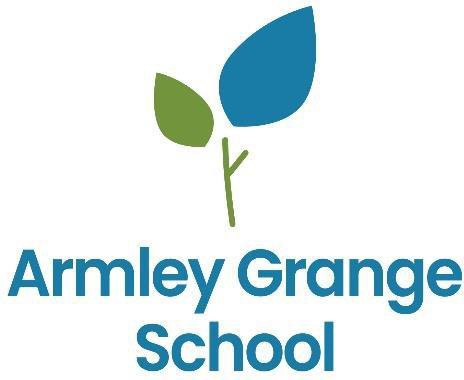 Careers Information, Advice and Guidance PolicyCONTENTS	INTRODUCTIONCOMMITMENTAIMSSTUDENT ENTITLEMENTEQUALITY AND DIVERSITYYEAR 7YEAR 8YEAR 9YEAR 10YEAR 11+WORK EXPERIENCEIMPLEMENTATION OF CAREERS ADVICEPARENTS AND CARERSSTAFFINGCURRICULUMPARTNERSHIPSMONITORING, REVIEWING AND EVALUATIONAPPENDIX 1 – DEFINITIONS AND STATEMENT OF ENTITLEMENT.IntroductionCareers education and guidance programmes make a major contribution to preparing young people for the opportunities, responsibilities and experiences of life. A planned progressive programme of activities supports them in choosing 11–19 pathways that suit their interests and abilities and help them to follow a career path and sustain employability throughout their working lives.The Careers Lead for Armley Grange School is Ben Gwynne. The careers education and guidance programme at Armley Grange is known as the ‘Aspirations’ programme.The policy is developed and will be reviewed every 2 years by the Careers Lead and his/her Line Manager based on current good practice guidelines by DfE/Ofsted, CEG Framework. The Careers Advice and Guidance Policy supports and is underpinned by key school policies including those for Teaching and Learning, Assessment, Equality Statement, Health and Safety, Special Educational Needs and Curriculum.CommitmentArmley Grange School is committed to providing all students in years 10 and 11 with a programme of careers education, information, advice and guidance which is impartial and effective, however we begin exposure to careers education in Year 7. Pupils in years 1 – 6 participate in Aspirations activities throughout their time at Armley Grange, and their preparation for adult life begins on their first day at Armley Grange, through the Independence and Community Participation aspects of our autism-specific curriculum. We aim to support the ambitions of our students and ensure that they gain the understanding, skills and experience to make progress and succeed in learning and work.Armley Grange School is committed to following Careers guidance and access for education and training providers(DfE, 2018) and other relevant guidance from QCA and Ofsted as it appears.Armley Grange School will have a number of staff involved in careers education and information, advice and guidance. We provide pupils with the knowledge, information and skills to make informed choices about suitable courses at school, college and other providers. The service enables students to receive accurate information, advice and guidance about the options open to them and the progression routes to which those options lead.AimsArmley Grange School’s Aspirations Programme has the following aims:To contribute to strategies for raising achievement, especially by increasing motivation and providing access to accreditation pathwaysTo support inclusion, challenge stereotyping and promote equality of opportunityTo encourage participation in continued learning including higher education and further educationTo develop enterprise and employment skillsTo reduce drop out from and course switching in education and trainingTo contribute to the economic prosperity of individuals and communitiesTo meet the needs of all our students through appropriate differentiationTo focus students on their future aspirationsTo involve parents and carersStudent EntitlementCareers Education and guidance is an important component of the 11-19 Curriculum and at Armley Grange School, we fully support the statutory requirement for a programme of careers education in Years 7–14. Students have access to Kudos an online careers programme, giving them the opportunity to explore different careers, qualifications and learning routes. Students also have direct careers meetings and the attendance of our Careers lead at PEP’s, LACS and EHC reviews.To provide independent careers advice and guidance we buy an independent external careers adviser from the Outcomes First Group, who provides individual support to every student.Equality and DiversityCareers education is provided to all students and provision is made to allow all students to access the curriculum. Students are encouraged to follow career paths that suit their interests, skills and strengths with the absence of stereotypes. All students are provided with the same opportunities and diversity is celebrated. Due to us having our own on-site Careers Lead, we have excellent knowledge of our students needs and can tailor our approach in line with EHC needs.Year 7The focus is about introducing careers and thinking about the vast number of careers/jobs available. How a business runs, qualities and skills that employers look for as well as and rights and responsibilities in the world of work.Year 8The focus is linking our plans and dreams to reality. Identifying a support network when considering careers and recognising health and safety risks.Year 9The focus is self-assessment, considering own strengths, stereotyping and discrimination as well as career paths and options post 14.Year 10The focus is work experience including preparation, implementation and evaluation; this can be used as part of the Duke of Edinburgh Award curriculum. Not all students undertake work experience outside school due to their vulnerability and increased risk. Many will undertake work experience within the school, and this can be part of project work in vocational subjects. Some students will take on voluntary work which is supported by care homes. All work experience placements are assessed in advance with regards to suitability and health and safety and follow the OFG Careers quality assurance structure.Year 11The focus is on post-16 options and the application process. There will be visits to other educational/training providers, places of work, career fairs and also job centres and business enterprise specialists. Work ExperienceThe value of work experienceSocial SkillsStudents will be able to experience working as part of a group and learning to work with new people and adults in a work situation.Personal DevelopmentWork experience will help students understand the different roles and respond to different routines.They can practice decision-making skills, be responsible for their own actions and the effect these actions have on others.Students will develop communication skills in different contexts.Work experience can play an important role in the development of student’s self-image and maturity.Work experience should enable students to experience the success and frustrations of seeing a project through to completion.Knowledge and UnderstandingStudents will be aware of the disciplines of work and the differences that exist between school and work. Students will see the effect of new technology and gain knowledge of Health and Safety issues.Aim of Work ExperienceTo support and encourage an integrated work experience programmeTo enable the development and learning of studentsTo provide students with records/documents to provide evidence of their experienceTo ensure all placements are safe and secureTo provide students with direct experience of the world of workTo give students the experience of relationships, routines and processes that are part of a working environmentTo develop work related skillsTo contribute towards approved vocational and academic qualifications where necessaryTo prepare students for adult and working lifeTo encourage students to widen their horizons by viewing work experience as an opportunity to sample non- traditional areas of workTo prepare students by discussing equal opportunitiesTo make clear the roles and responsibilities of all involved in work experienceWork experience can provide an excellent opportunity for students to develop an understanding of what an employer will expect of them and so enhance their employability.Various patterns and length of work experience placements need to be flexible to ensure that the learning needs of our students are met.The work will be appropriate to the student’s capabilities.There will be an adequate level of supervision provided throughout the placement.Placements are assessed for risks and insurance checked. These checks will be carried out by Shropshire, Telford and Wrekin Business Partnership prior to commencement of a placement.Stages of Work Experience ProgrammePreparation – the focus may be the careers programme, PHSE programme, Careers booklet or KUDOS programme.Student meets with Careers Lead to discuss and identify a student’s choice of placement.Meeting with school staff and parents/carers. Risk assessment carried out.Careers Lead to make contact with suitable establishments, insurance checks and risk assessment to be carried out.Attendance – students may benefit from a block week/week’s attendance. Some students may benefit from several one day placements over a period of time to build their confidence and to prepare them for an extended period. For others the most appropriate way to meet their needs may be a pattern of one day a week over several weeks.Diary/logbook to be kept by the student, showing what tasks are carried out each visit.Career Teacher to visit a student in placement.Evaluation – we need to evaluate the placement. We should discuss with the student what they did, identify skills they have improved and acknowledge what they have learned.Follow up – letter of thank you to be sent to employers.Evaluation – evaluate the success of the placement.Supporting Young People on Work ExperienceVISITS BY CAREERS LEADTEACHER	CO-OPERATE WITH EMPLOYER	INDUCTION SUITABILITY	WEAR PROTECTIVE EQUIPMENT	SUPERVISIONEXPECTATIONS	KEEP A DIARY	SAFE ENVIRONMENT H&S INDUCTION	DISCUSS PROGRESSEMERGENCY CONTACTS SUPERVISION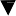 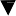 Implementation of Careers AdviceCareers resourcesThese are available from the careers teacherAccessible on request and during sessions for careers guidanceExternal, Independent Careers AdvisorAvailable to students from the Outcomes First Careers advice and guidance consultant service.Used for individual interviews with all year 11’s and other targeted pupils throughout the yearExtra support where appropriatePupils in Year 9, Year 10 and Year 11 are targeted for extra help by SENCO and Careers LeadCareer eventsAll Key stage 4 students are given the opportunity to attend off site careers events and college open evenings/ events. Visits will also be arranged to other training providers so students are aware of as many options as possible. Where a student pathway is to attend a provision in a different local authority links will be made at the earliest opportunity with the relevant people and organisations.ITSoftware products are available for pupils to use. This will be facilitated by the ICT teacher and careers teacher. These include:Jobs4uKudos will be available to our students. It provides a personalised experience which enables students to explore careers and learning pathways based on interests and aspirations. Students can gain ideas of careersthat they might like, explore their own career ideas, discover where their favourite subjects could lead them and uncover a world of opportunities in different areas of work. Kudos (cascaid.co.uk)Parents and CarersParental involvement is encouraged at all stages. Online resources have been specifically chosen to help parents become more involved. Parents / carers are kept up to date with careers related information through letters and newsletters relating to local events, and the CEG of each students academic report. Parents / carers are welcome at careers interviews and where necessary are invited. Regular updates are also given at reviews (EHCP, PEP, and LAC)StaffingAll staff contribute to Aspirations through their roles as teachers, instructors and teaching assistants, cook and caretaker.The Careers programme is planned, monitored and evaluated by the Careers Lead.The careers lead will liaise and consult with the The Outcomes First Careers and Employability lead (Kelly Spence), external advisers, Virtual school and others to ensure that specialist career guidance is available for all students.CurriculumThe Careers programme includes careers education sessions, career guidance activities (group work and individual interviews), information and research activities, work related learning and individual learning activities.Careers lessons are part of the schools Personal Development Programme. Other events and activities are planned and organised separately throughout the year.PartnershipsLinks with local 14-19 Providers are made when required. As are links with the local EBP, Aim-Higher, Post 16 and 18 destinations. Links with parents/carers are maintained using a variety of methods (parental leaflets, letters, options evenings and parent’s evenings).Monitoring, Review and EvaluationCareers Education is monitored and evaluated annually via the Deputy and Headteacher. Careers Guidance is monitored and evaluated annually through discussion with key staff and pupils and appropriate observation of activities by the Line Manager.The programme is reviewed annually by the Careers Lead and his/her Leadership Team Line Manager. Changes and improvements to the programme are entered into the Subject Improvement Plan (SIP), and where appropriate the School Development Plan along with timescales for completion.When reviewing the programme, the School Development Plan is used to ensure that the Careers provision is fully supporting whole school aims.Appendix 1 – Definitions and Statement of Entitlement DefinitionsCareers Education – helps young people develop the knowledge and skills they need to make successful choices, manage transition in learning and move into workCareers Guidance – enables young people to use the knowledge and skills they develop to make the decisions about learning and work that are right for them.C&FE – Careers and Further EducationStatement of entitlementAs a pupil of Armley Grange School and you are entitled to receive a programme of careers education, advice, information and guidanceThe Aspirations programme will help you to:Understand yourself, your interests, likes and dislikes, what you are good at and how this affects the choices you makeFind out about different courses, what qualifications you might need and what opportunities there might beDevelop the skills you may need for working life or moving towards independenceMake realistic, but ambitious, choices about courses and jobsDevelop a plan of action for the futureUnderstand the different routes after Year 11 including training, further and higher education and jobsBe able to make effective applications for jobs, training and further and higher educationDevelop your interview skillsImprove your confidenceYou will receive:Careers lessonsGuided tutor timeAccess to the careers interviewsInterviews with external, independent careers advisorsWork experience where appropriateOther subject lessons linked to careersYou can expect to be:Treated equally with othersGiven careers information and advice that is up to date and impartialTreated with respect by visitors to the school who are part of the careers programmeWritten byAnn HendersonDate of last reviewSeptember 2023Date of next reviewSeptember 2024